В целях повышения эффективности и оперативности реализации полномочий Главы города Норильска, 1. Утвердить Положение о советниках Главы города Норильска, осуществляющих деятельность на общественных началах (прилагается).2. Разместить настоящее распоряжение на официальном сайте муниципального образования город Норильск.Глава города Норильска 	                                                                               Р.В. Ахметчин							УТВЕРЖДЕНО							постановлением Главы 							города Норильска 							от 13.03.2018 № 25Положение о советниках Главы города Норильска, осуществляющих деятельность на общественных началах1. Общие положения1.1. Настоящее Положение устанавливает порядок осуществления деятельности советников Главы города Норильска, не предусмотренных в штатном расписании Администрации города Норильска и выполняющих деятельность на общественных началах (далее - советник).1.2. Советник не является муниципальным служащим и на него не распространяются права, обязанности, ограничения и запреты, установленные Федеральным законом от 02.03.2007 № 25-ФЗ «О муниципальной службе в Российской Федерации», а также обязанности, права, гарантии и компенсации, предусмотренные трудовым законодательством, иными нормативными правовыми актами, содержащими нормы трудового права.1.3. В своей деятельности советник руководствуется Конституцией Российской Федерации, законодательством Российской Федерации, Красноярского края, Уставом муниципального образования город Норильск, муниципальными правовыми актами органов местного самоуправления муниципального образования город Норильск, настоящим Положением.2. Права и обязанности советника2.1. Советник осуществляет свою деятельность под непосредственным руководством Главы города Норильска в соответствии с направлениями деятельности, установленными распоряжением Администрации города Норильска о его назначении (далее- направления деятельности).2.2. Советник оказывает информационную, экспертную, правовую поддержку деятельности Главы города Норильска в сфере местного самоуправления и развития общественных связей.2.3. Советник обязан: - осуществлять по направлениям деятельности сбор, анализ информации, необходимой для выполнения своих обязанностей;- вырабатывать по направлениям деятельности предложения по совершенствованию муниципальной политики и муниципального правового регулирования;- подготавливать в соответствии с поручениями Главы города Норильска аналитические записки, экспертные заключения, рекомендации, доклады и другие информационно-аналитические материалы;- информировать Главу города Норильска о возможных позитивных и негативных последствиях принимаемых решений;- проводить по направлениям деятельности в соответствии с поручениями Главы города Норильска предварительные переговоры;- взаимодействовать по направлениям деятельности в соответствии с поручениями Главы города Норильска с органами государственной власти, органами местного самоуправления, учреждениями, предприятиями и организациями различных форм собственности, политическими партиями, общественными объединениями, физическими лицами;- по поручению Главы города Норильска осуществлять представительство на официальных мероприятиях, форумах, круглых столах и иных мероприятиях;- своевременно и качественно выполнять поручения Главы города Норильска;- соблюдать в соответствии с федеральными законами конфиденциальность информации в отношении информации ограниченного доступа, ставшей ему известной в связи с осуществлением своих полномочий;- соблюдать порядок работы со служебной информацией, предусмотренный правовым актом Администрации города Норильска;- соблюдать при исполнении полномочий права, свободы и законные интересы человека и гражданина независимо от расы, национальности, языка, отношения к религии и других обстоятельств, а также права и законные интересы организаций;- возвратить при прекращении полномочий удостоверение, указанное в пункте 3.6 настоящего Положения, в Управление по персоналу Администрации города Норильска;- выполнять иные поручения Главы города Норильска.2.4. Советник имеет право:- участвовать по направлениям деятельности в соответствии с поручениями Главы города Норильска в заседаниях, совещаниях, комиссиях и рабочих группах; - знакомиться с документами, необходимыми для осуществления своих полномочий и имеющимися в распоряжении Администрации города Норильска, ее структурных подразделений, муниципальных учреждений и муниципальных унитарных предприятий муниципального образования город Норильск;- взаимодействовать со структурными подразделениями Администрации города Норильска;- на материально-техническое обеспечение своей деятельности;2.5. Советник не вправе:- осуществлять организационно-распорядительные функции в Администрации города Норильска, ее структурных подразделениях, а также в муниципальных учреждениях и муниципальных унитарных предприятиях муниципального образования город Норильск;- получать от физических и юридических лиц вознаграждения (подарки, денежное вознаграждение, ссуды, услуги, оплату развлечений, отдыха, транспортные расходы и иные вознаграждения), связанные с исполнением полномочий советника;- использовать в целях, не связанных с исполнением полномочий советника, средства материально-технического, финансового и иного обеспечения, другое муниципальное имущество;- использовать свой статус, а также информацию, ставшую ему известной в связи с осуществлением своих полномочий, в личных целях;- совершать действия, наносящие ущерб муниципальному образованию город Норильск, а также репутации советника или репутации, престижу Главы города Норильска и муниципального образования город Норильск.3. Срок полномочий и назначение советника 3.1. Срок полномочий советника определяется Главой города Норильска.Прекращение полномочий советника может быть произведено досрочно - по решению Главы города Норильска или инициативе самого советника.3.2. Назначение советника, прекращение его полномочий производится на основании распоряжения Администрации города Норильска, подготовка проекта которого осуществляется Управлением по персоналу Администрации города Норильска по поручению Главы города Норильска. 3.3. Подготовка проекта распоряжения:- о назначении советника - осуществляется при наличии копий страниц паспорта, содержащих информацию о персональных данных гражданина, фотографии 3 x 4 см, согласия на обработку своих персональных данных в соответствии с требованиями Федерального закона от 27.07.2016 №152-ФЗ «О персональных данных»;- о прекращении полномочий советника – осуществляется по решению Главы города Норильска, оформленного в виде резолюции, или при наличии обращения советника.3.4. Советнику Управлением по персоналу Администрации города Норильска выдается удостоверение по форме, согласно приложению к настоящему Положению.						        Приложение			                      к Положению о советниках				        Главы города Норильска, 			        осуществляющих деятельность			        на общественных началах,			        утвержденного постановлением			        Главы города Норильска 						        от 13.03.2018 № 25ФОРМА БЛАНКА УДОСТОВЕРЕНИЯсоветника Главы города НорильскаОб утверждении Положения о советниках Главы города Норильска, осуществляющих деятельность на общественных началахЦветное изображение герба муниципального образования             город Норильск                                            Место для фотогород Норильск                            Дата выдачи:Красноярского края                   _________________                                                                                         УДОСТОВЕРЕНИЕ № ___выдано    ФИО _______________________________________________________советнику Главы города НорильскаГлава города Норильска ____________________     М.П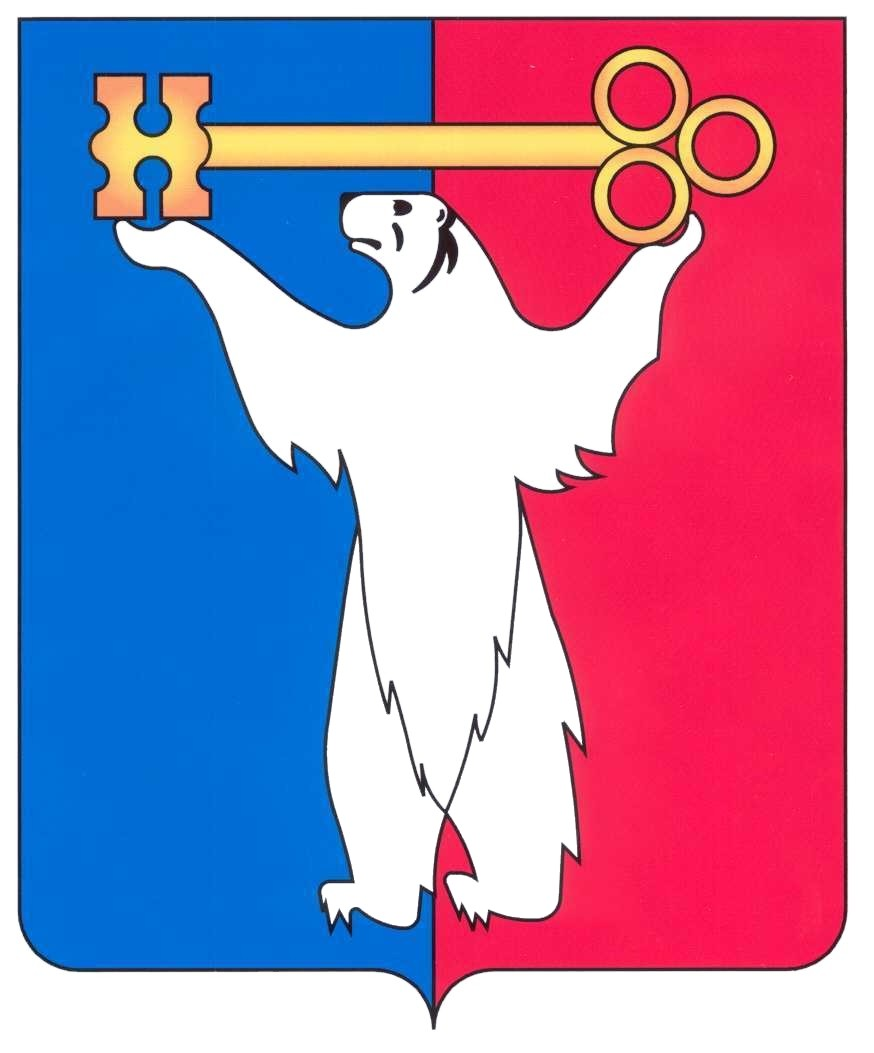 